Formations Passerelle Apnée E/IELa commission Apnée du CODEP 57 à le plaisir de vous proposez une session de formation optionnelle E1/IE1.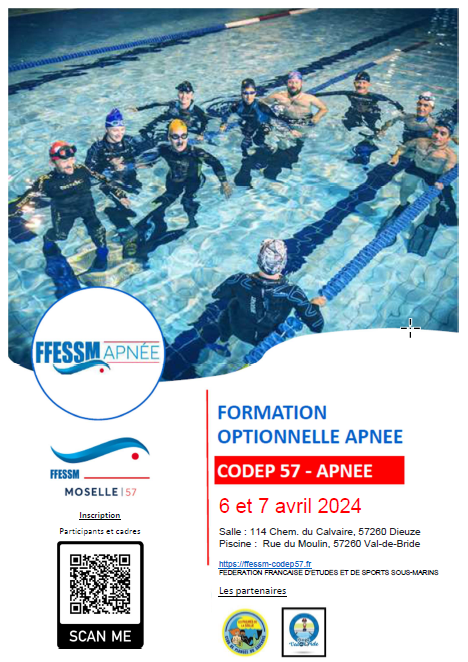 Avec le soutien du club des Palmés de la seille, toute l’équipe pédagogique sera ravie de vous accueillir pour une journée et demi les 6 et 7 avril à Dieuze (57).Au programme de cette passerelle inter commissions, un apport théorique les samedi matin et dimanche matin et une partie pratique en piscine le samedi après-midi.Cette formation validera les compétences 1-2-3 du RIFAA obligatoires, les compétences 4-5-6-7 sont validées automatiquement par équivalence RIFAx.- Nombre maximum de candidats : 16 candidats- Clôture des inscriptions : le 31 mars 2024Tous les détails et le formulaire d’inscription avec le QR Code au bas de l’afficheA très bientôtContact :Vincent MullerPrésident de la commission Apnée du Codep 5706.77.29.21.97vince.apnee57@gmail.com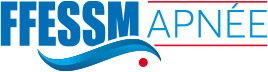 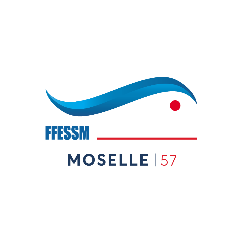 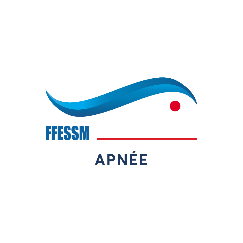 Codep 57 – ApnéeCom 1/24VM – 04/03/2024Codep 57 – ApnéeCom 1/24